DOKUMENTASI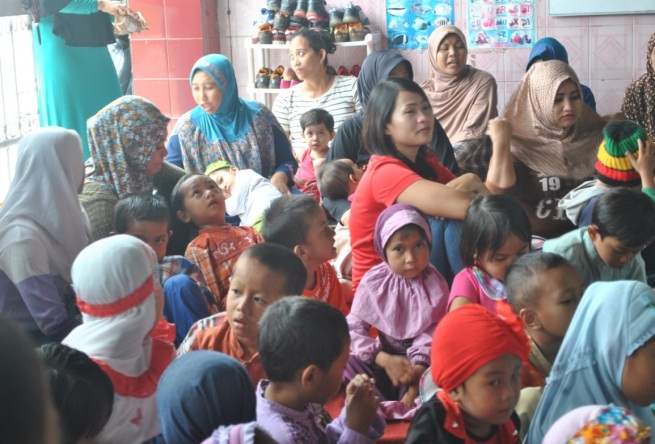 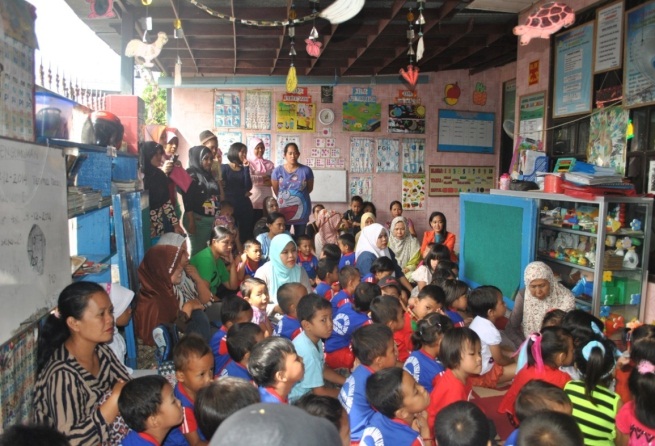 Pertemuan orang tua siswa dengan kader BKB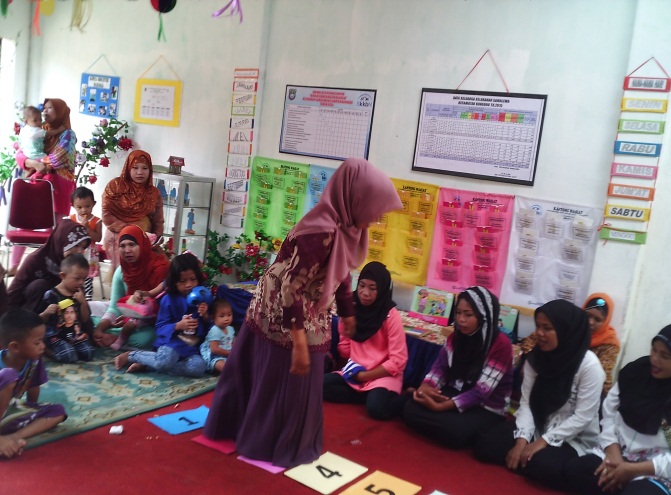 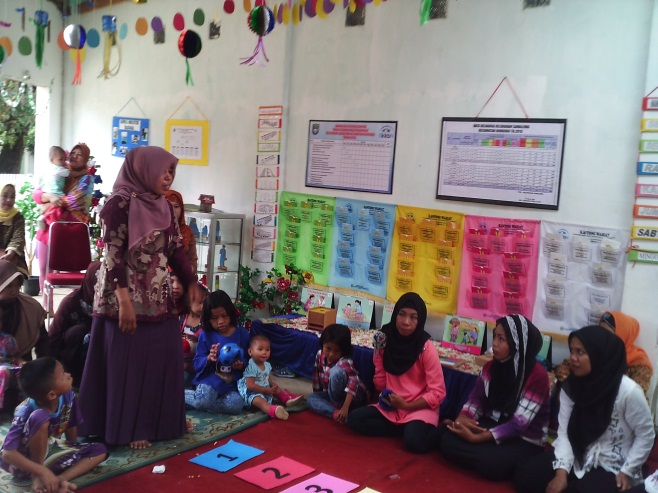 Pelaksanaan kegiatan PAUD terintegrasi BKB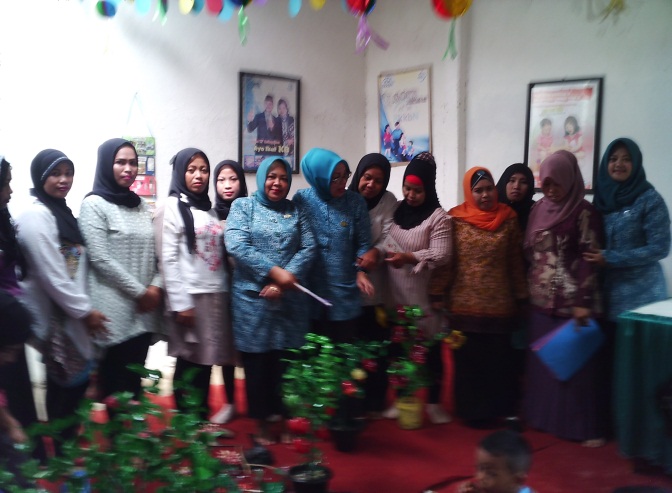 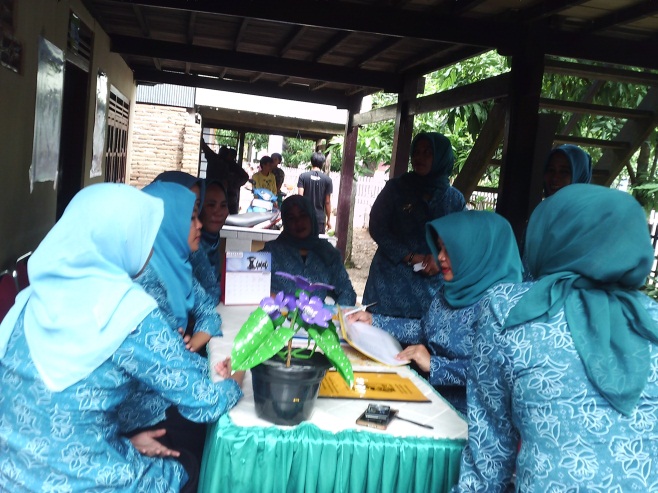 Evaluasi kegiatan orang tua siswa dan kader BKB